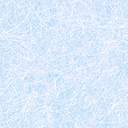 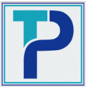 NEW and Updated Tax Laws for 2021Charitable contributions. For 2021 only, a $300 charitable deductions is available for single filers who don’t itemize deductions on their tax return. This charitable deduction can be up to $600 for married filers. The limit for charitable contributions in 2021 is 100% of your income. The limit for noncash contributions is 50% of your income.Lifetime learning credit. The tuition and fees deduction was replaced with an expanded income limit for the Lifetime learning credit. The credit is worth up to $2,000 per tax return and covers many of the same costs as the now obsolete tuition and feed deduction.Flexible spending accounts. Your employer may permit a 12-month grace period (up from 2 ½ months) for used balances as of December 31, 2021. This means that you could potentially roll over your entire unused FSA balance from 2021 to 2022.Unemployment Compensation is fully taxable on 2021 Tax Returns.   On your 2020 tax return, you could exclude up to $10,200 ($20,400 married) of unemployment compensation benefits. 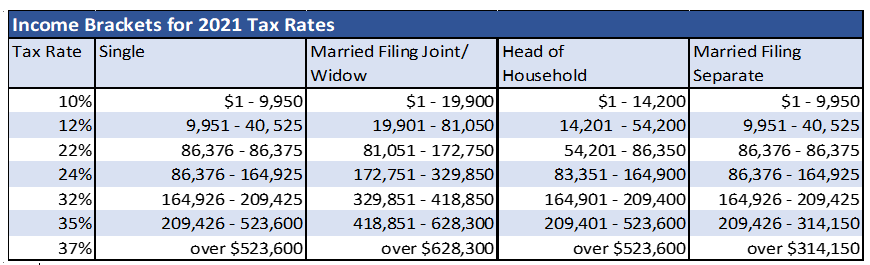 Child Tax Credit (CTC)You can get up to $3,000 for kids ages 6-17 and $3,600 for kids ages 5 and under.To receive full tax credit, your adjusted gross income must be under $75,000 single; $150,000 married; or $112,500 head of household.If your income is above the thresholds, you can still receive $2,000 per child if your income is less than $200,000 single or HH; or $400,000 married joint.Be sure to add up any advance you received between July and December for the CTC so you can report it on your tax return.Child and dependent care credit (DCC)Cut your tax bill by up to $4,000 if you have 1 child or up to $8,000 if you have 2 or more kids with the DCC. You can claim up to $8,000 of dependent care expenses for 1 qualifying dependent and get a 50% tax credit, resulting in a maximum credit of $4,000.If you have more than 1 qualifying dependent you can claim up to $16,000 in dependent care expenses and get a 50% credit, resulting in a maximum credit of $8,000.You can only receive this credit if both you and your spouse, if married joint, are working and have adjusted gross income that doesn’t exceed $125,000.Dependents can include people of all aged, not just kids, as long as they meet the dependent qualification.Earned Income tax creditYou can get an earned income tax credit of up to $1,502 if you’re a household with no kids. You must be at least age 19 to claim the credit. You can also use either your 2019 income or your 2021 income when calculating your credit to obtain the maximum credit.Common documents to bring to your appointment:W2 wage1099R retirement1099INT & 1099DIV1099B investmentsSSA-1099 social security1099G unemployment Business income, 1099NEC, K1’s,W-2G gambling1099 SA- HSA distributions1098 MortgageReal Estate Tax paid1098T College tuition1098E student loan InterestCharity DonationsIRA contributionsK-12 school feesBusiness expensesDaycare Info & AmountMedical over 7 ½% of AGISS# & DOB for everyone on the return Bank info.Stimulus  Third EIP amountAdvanced child tax creditDriver’s LicenseStandard DeductionsStandard DeductionsStandard DeductionsStandard Deductions20202021ChangeSingle$12,550$12,400+$150MFJ25,10024,800+$300HH18,80019,650+$150MFS12,55012,400+$150Elderly/Blind: married+$1,350+$1,300+$50Elderly/Blind: unmarried+$1,700+$1,650+$50Key Retirement Plan LimitsKey Retirement Plan LimitsKey Retirement Plan LimitsPlan202150+ Catchup401K, 403b, 457 plans$19,500+$6,500IRA:Roth$6,000+$1,000IRA: Simple$13,500+$3,000IRA: Traditional$6,000+$1,000Mileage RatesMileage RatesMileage RatesMileage Rates20212020ChangeBusiness56₵ mile57.5₵ mile-1.5₵Medical/Moving16₵ mile17₵ mile-1₵Charity14₵ mile14₵ mile   ---